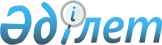 Об утверждении Протокола между Республикой Казахстан и Турецкой Республикой о передаче в пользование Республике Казахстан собственности, находящейся в уезде Кемер провинции АнталияПостановление Правительства Республики Казахстан от 6 ноября 2007 года N 1046

      Правительство Республики Казахстан  ПОСТАНОВЛЯЕТ: 

      1. Утвердить Протокол между Республикой Казахстан и Турецкой Республикой о передаче в пользование Республике Казахстан собственности, находящейся в уезде Кемер провинции Анталия, совершенный в Анкаре 13 декабря 1993 года. 

      2. Настоящее постановление вводится в действие со дня подписания.        Премьер-Министр 

       Республики Казахстан  

  Протокол 

между Республикой Казахстан и Турецкой Республикой о передаче 

в пользование Республике Казахстан собственности, находящейся 

в уезде Кемер провинции Анталия(Официальный сайт МИД РК - Вступило в силу 19 ноября 2007 года)      В целях дальнейшего укрепления дружественных и братских связей между Республикой Казахстан и Турецкой Республикой была достигнута договоренность о нижеследующем.  

Статья 1      Настоящий Протокол охватывает положения, связанные с передачей в пользование Республикой Казахстан участка леса общей площадью 67256 квадратных метров, находящегося на территории села Бельдиби уезда Кемер провинции Анталия.

      Сноска. Статья 1 в редакции Закона РК от 11.01.2013 № 65-V. 

Статья 2      Часть упомянутого земельного участка, площадью 22302 квадратных метров, передаваемого в пользование казахстанской стороне, будет использовано только в рекреационных и оздоровительных целях. При условии соответствия данным целям Республика Казахстан предоставляет полученную указанную часть участка для использования должностным лицам и государственным учреждениям Республики Казахстан.

      Другая часть земельного участка площадью 44954 квадратных метров может быть использована до 31 декабря 2010 года без оплаты, а с 1 января 2011 года - в туристических целях. С 1 января 2011 года уплата налогов, сборов и других обязательных платежей, связанных с использованием указанного участка в туристических целях определяется законами Турецкой Республики и другими положениями, предусмотренными в соответствующем законодательстве.

      Упомянутая часть земельного участка, площадью 44954 квадратных метров, выделенная для использования в туристических целях, может передаваться казахстанской стороной третьим лицам для эксплуатации в туристических целях.

      В пределах предоставленной территории, строительство осуществляется в рамках одобренного проекта с условием покрытия любых расходов Республикой Казахстан и соответствия законодательству и другим связанным законодательным актам Турецкой Республики.

      Казахстанская сторона предоставляет турецкой стороне сроком на 49 лет два земельных участка в г. Актау площадью 7000 квадратных метров и в г. Алматы площадью 1500 - 2000 квадратных метров для строительства государственных зданий в счет платы за использование участка и озеленения, взносов для развития социальной жизни работников лесного хозяйства, контроля за эрозией и озеленением, доли от общих годовых доходов, а также налогов, пошлин и иных обязательных сборов, накопленных за период с 16 февраля 2001 года по 31 декабря 2010 года, связанных с площадями, переданными для коммерческого использования в туристических целях.

      Процедура распределения должна завершиться в течение одного года с даты вступления в силу настоящего Протокола.

      Сноска. Статья 2 в редакции Закона РК от 11.01.2013 № 65-V. 

Статья 3

Срок пользования      В соответствии с настоящим протоколом указанная собственность предоставляется Республике Казахстан на 49 лет безвозмездно. 

      Срок эксплуатации наступает со дня введения в действие протокола. 

      Все постройки, находящиеся на территории арендуемой собственности после истечения срока аренды передаются безвозмездно Турецкой Республике.

      По завершении срока, предоставление возобновляется на такие же сроки.

      Сноска. Статья 3 с изменением, внесенным Законом РК от 11.01.2013 № 65-V. 

  Статья 4 

Ответственность       Арендатор несет ответственность за весь нанесенный вред природе.  

  Статья 5 

Регулирование разногласий       Разногласия решаются по соглашению сторон.  

Статья 6      Постройки, расположенные на арендуемой территории не обладают иммунитетом и неприкосновенностью, предусмотренными Венской конвенцией о дипломатических сношениях от 18 апреля 1961 года, за исключением случаев их использования в дипломатических целях.

      Сноска. Статья 6 в редакции Закона РК от 11.01.2013 № 65-V. 

  Статья 7 

Вступление в силу       Протокол утверждается в соответствии с законодательством двух стран и вступает в силу со дня взаимного письменного обмена сообщениями об утверждении.  

  Статья 8       Протокол составлен 13 декабря 1993 года в г. Анкаре на турецком и казахском языках, имеющих одинаковую юридическую силу, по одному экземпляру для каждой из сторон.        От имени Правительства                    От имени Правительства 

         Республики Турция                        Республики Казахстан        Примечание РЦПИ: Далее прилагается текст Протокола на турецком языке. 
					© 2012. РГП на ПХВ «Институт законодательства и правовой информации Республики Казахстан» Министерства юстиции Республики Казахстан
				